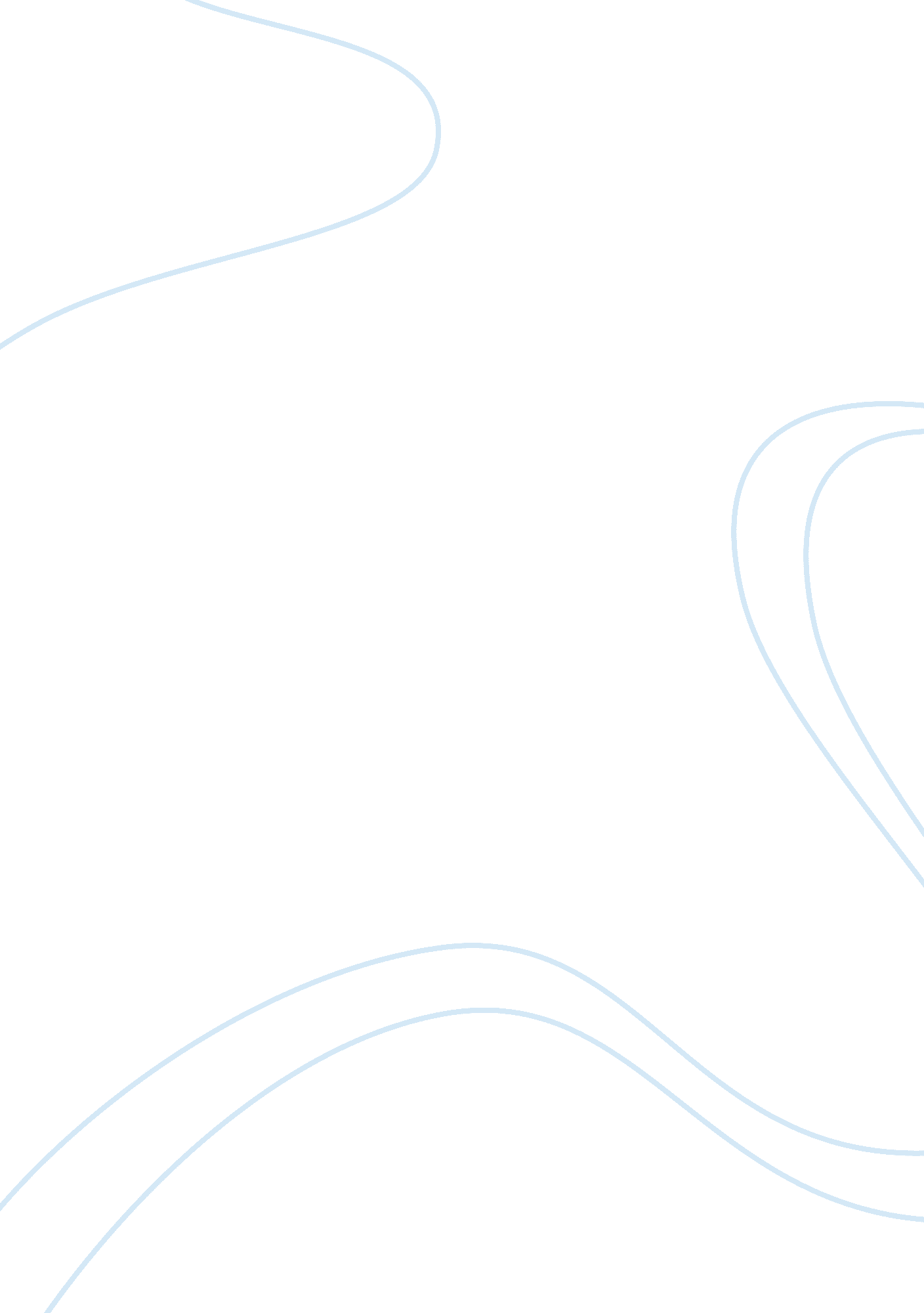 Federal emergency management agencyLaw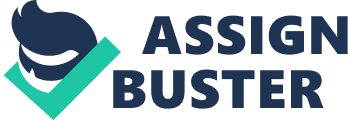 The first agency is the Federal Emergency Management Agency (FEMA) that handles status on federal disaster responses and management (Hartocollis, 2014). There is the Division of Homeland Security and Emergency Services in New York that handles providing knowledge to residents on how to tackle emergencies and how to prepare for them. American Red Cross is another disaster response agency that mitigates and alleviates disasters. National Council on Disability also handles emergency management for people with disabilities from training to financial assistance. Lastly is the fire department in each and every county that handles all types of disasters and emergencies in their county. 
For an individual who is used to emergency management, they react very fast to disasters in terms of seeking safety and the safety of others as well as preventing the effects from spreading further and communicating with others. However, for a private citizen not used to such emergency management, they take time to react. They try to save things that are not necessary as well as forget the safety precaution steps to take and they may find themselves injured. 